Mesra’s Bondinity: Metafora Kebersamaan Tradisi Dewa Mesraman Dalam Busana Romantic Edgy A A Istri Delia Fitriana Devi1, Nyoman Dewi Pebryani2, Dewa Ayu Putu Leliana Sari3Program Studi Desain Mode, Fakultas Seni Rupa dan Desain, Institut Seni Indonesai Denpasar, Jl. Nusa Indah Denpasar 80235, Indonesia.Telp. 0361-227316, Fax. 0361-236100E-mail : agungdelia01@gmail.comAbstrakDewa Mesraman adalah salah satu tradisi yang berasal dari Kabupaten Klungkung dan sudah dilaksanan secara turun-temurun. Tradisi ini memiliki tujuan untuk memupuk rasa kebersamaan antar penduduk di daerah tersebut sedari kecil. Tradisi ini dilaksanakan setiap enam bulan sekali dan bertepatan dengan hari raya Kuningan. Sebelum menuju ke prosesi inti dalam tradisi ini, terdapat beberapa prosesi dan persiapan yang harus dilakukan. Prosesinya antara lain menjor, nunas paica, magibung, masuciang, rejang, dan terkahir adalah mesolah atau mesraman. Tradisi ini juga dianggap sebagai sebagai simbolisasi kemenangan dharma melawan adharma. Tradisi Dewa Mesraman menjadi inspirasi penulis dalam penciptaan karya busana. Penciptaan karya busana ini menggunakan gaya ungkap metafora. Dalam proses penciptaan karya busana ini menggunakan delapan tahapan penciptaan frangipani yang diambil dari disertasi : Tjok Istri Ratna Cora Sudharsana, dengan judul “Wacana Fesyen Global dan Pakaian di Kosmopolitan Kuta”, tahun 2016, yaitu diawali dengan design brief, kemudian research and sourching selanjutnya tahapan ketiga yaitu design development, sehingga menghasilkan final collection, tahap ke lima yaitu prototype, sample and construction lalu didukung dengan promotion, branding and sales dan pada tahapan terakhir adalah business. Karya busana yang terinspirasi dari tradisi Dewa Mesraman ini akan terbagi menjadi tiga busana dengan tingkat kesulitan bertahap yaitu ready to wear, ready to wear deluxe, dan semi couture. Tradisi Dewa Mesraman ini divisualisasikan dengan kata kunci asimetris, simbol kebersihan, memutar berpola lingkaran, bahan alam, dan beradu. Kata kunci : metafora, Dewa Mesraman, busana, romantic edgyMesra’s Bondinity: Metafora Kebersamaan Tradisi Dewa Mesraman Dalam Busana Romantic EdgyDewa Mesraman is one of the traditions originating from Klungkung and has been carried out for generations. This tradition aims to foster a sense of togetherness among the people in that area since their childhood. This tradition is held every six months and coincides with Kuningan religion holiday. Before heading to the core procession of this tradition, there are several processions and preparations that must be done. The processes include menjor, nunas paica, magibung, masuciang, rejang, and the last is mesolah or mesraman. This tradition is also considered as a symbol of the victory of dharma against adharma. Dewa Mesraman Tradition became the author's inspiration in creating fashion works. This creation of fashion work using the style of metaphorical expressions. In the process of creating this fashion works, it was using eigth stages of frangipani creation taken from the dissertation of Tjok Istri Ratna Cora Sudharsana entitled "Global Fashion Discourse and Apparel in Kuta Cosmopolitan", in 2016, the stages are started withthe design brief, then research and sourcing, then the third stage is design development, therefore it produces the final collection, the fifth stage is prototype, sample and construction and then supported by promotion, branding and sales and the last stage is business. The creation of clothing inspired by the traditions of Dewa Mesraman divided into three outfits with gradual difficulty levels namely ready to wear, ready to wear deluxe, and semi couture. Dewa Mesraman is visualized with asymmetrical keywords, symbol of cleanliness, rotate patterned circles, natural materials, and colliding. Keywords: metaphor, Dewa Mesraman, fashion, romantic edgyPENDAHULUANDewa Mesraman merupakan salah satu tradisi yang ada di Kabupaten Klungkung tepatnya di Desa Adat Paksebali, dan tradisi ini dilaksanakan setiap enam bulan sekali tepatnya Saniscara Kliwon Wuku Kuningan (bertepatan dengan hari raya Kuningan). Mesraman berasal dari kata “Mesra” yang berarti bersenang-senang sambil berkumpul bersama-sama. Tradisi ini juga terkadang disebut dengan tradisi “Dewa Mapalu”, “Mapalu” berarti sebuah aduan yang bertujuan sebagai simbol kebersamaan dan persahabatan antar masyarakat di daerah tersebut.Karya busana yang terinspirasi dari tradisi Dewa Mesraman ini akan diwujudkan menjadi busana ready to wear, ready to wear deluxe, dan semi couture dengan menggunakan style feminime elegant untuk mengembangkan karya busana ini. Metode penciptaan yang digunakan penulis dalam mewujudkan karya busana ini adalah mengunakan metode Frangipani. Metode Frangipani tersebut terdiri dari dari Design Brief (Ide Pemantik), Research and Sourching (Riset dan Sumber), Design Development (Desain Pengembangan), Sample, Dummy and Contruction, Final Collection, Promotion, Branding and Sale (Promosi, Merek, dan Penjualan), Production (Produksi), dan The Business (Bisnis). METODE PENCIPTAANSecara etimologis, kata “metafora” berasal dari bahasa Yunani, yaitu meta yang berarti diatas dan pherein yang berarti mengalihkan atau memindahkan dan dalam bahasa Yunani Modern, kata metafora juga bermakna transfer atau transpor. Dalam Kamus Besar Bahasa Indonesia, metafora adalah pemakaian kata atau kelompok kata bukan dengan arti yang sebenarnya, melainkan sebagai lukisan yang berdasarkan persamaan atau perbandingan (Kuswarini dkk, 2018:177). Terkait dengan penjelasan tersebut diatas, keunikan dari Tradisi Dewa Mesraman ini dijadikan konsep sebuah karya busana yang menggunakan gaya ungkap metafora.Metode penciptaan ini menggunakan 8 tahapan Frangipani yang terdiri dari (1).Design Brief, (2).Research and Sourching, (3).Design Development,(4).Simple, Prototype, Dummy, (5).The Final Collection, (6).Promotion, Sales, and Branding, (7).Production, dan (8).The Business (Cora, 2016:203-205). Design brief merupakan langkah awal yang digunakan oleh penulis dalam penulisan latar belakang dengan menjelaskan ide pemantik dalam konsep penulis. Sedangkan untuk research and sourching merupakan kajian mengenai sumber-sumber teori yang digunakan oleh penulis dalam penulisan kajian sumber dan landasan teori. PROSES PERWUJUDANTradisi Dewa MesramanDewa Mesraman merupakan salah satu tradisi yang ada di Kabupaten Klungkung tepatnya di Pura Panti Timbrah Desa Adat Paksebali. Menurut Jero Mangku Made Mustika, banjar Timbrah yang melaksanakan Tradisi Dewa Mesraman ini berkaitan dengan Timbrah yang ada di Kabupaten Karangasem, karena leluhur penduduk yang melaksanakan tradisi ini berawal dari Karangasem (Tsyganov, April 7, 2013). Pada awalnya untuk menjaga wilayah perbatasan yang memisahkan Kabupaten Klungkung dan Karangasem, maka dikirimlah beberapa utusan Karangasem untuk mendamaikan dan menjaga perbatasan tersebut. Karena para utusan yang dikirm ingin tetap mempertahankan tradisi asli wilayah mereka yakni Dewa Mesraman, maka dilaksanakanlah pula tradisi ini di daerah perbatasan yang sekarang menjadi wilayah resmi Kabupaten Klungkung (Aris Pratama:2013). Prosesi tradisi Dewa Mesraman ini diawali dengan mendirikan duah buah penjor sehari sebelumnya. Penjor tersebut berisi palabungkah, palagantung, dan palawija, semua bahan yang digunakan pada penjor tersebut bersumber dari alam sebagai simbol Bhuana Agung untuk mengawali pelaksaan upacara dari tradisi tersebut. Makna dari  penjor yang dibuat memiliki makna “purusa dan pradhana” dan arti dari burung manuk yang dipakai hiasan penjor yaitu memiliki arti dari kata manuk  yaitu “manah (budhi)” yang di hias pada penjor yang akan ditanam, dikukuhkan, atau diletakan di madya mandala Pura Panti sebelum masyarakat melaksanakan rangkaian Tradisi Dewa Mesraman. Sebagaimana yang dijelaskan bahwa diharapkan seluruh masyarakat sebelum melaksanakan Tradisi Dewa Mesraman memiliki manah atau kesungguhan hati dalam melaksanakan rangkaian Tradisi Dewa Mesraman dari awal sampai akhir rangkaian upacara.Pada hari kedua, diadakan matur piuning dan nedunang pratima di gedong tempat disimpannya pratima simbol Dewa, kemudian dilanjutnya acara nunas paica (berkah). Prosesi ini dilaksanakan oleh anak-anak yang masih duduk disekolah dasar dan taman kanak-kanak. Makanan atau paica yang disediakan berupa lawar, nasi, dan sate isi yang dialasi dengan klangsah (Sucitra dkk, 2017:161). Makna nunas paica (memohon berkah) ini adalah untuk memberikan suatu bekal atau berkah kepada anak-anak dari daerah tersebut. Selain itu, prosesi ini bertujuan untuk memperkuat rasa kebersamaan tanpa melihat perbedaan satu sama lain yang dilihat dari suguhan atau makanan yang disiapkan semuanya sama tidak ada perbedaan dari satu anak ke anak lainnya.Setelah prosesi nunas paica kemudian dilaksanakan prosesi makan bersama atau magibung. Sedikit berbeda dengan magibung pada umumnya, karena berbahan dari lima jenis lawar, yang terdiri atas daun belimbing, nangka, paku, kelapa, pisang, dan ditengah-tengahnya berisikan garam. Prosesi magibung ini bertujuan untuk menyatukan sifat dari beberapa orang sehingga menjadi satu rasa dan sepenanggungan. Pelaksana prosesi ini mulai dari kalangan remaja sampai dewasa. Tujuan dari lima jenis lawar tersebut adalah lambang Catus Pata dan satunya lambang dari gibungan. Sementara itu, sejumput garam yang diletakkan ditengah-tengah lawar tersebut dianggap sebagai penetral perbedaan satu sama lain (Aris Pratama:2013).Setelah prosesi magibung, dilanjutkan dengan masucian atau dapat diartikan sebagai proses penyucian tujuh jempana yang berisi pratima dan sudah dihiasi. Prosesi ini dilaksanakan di sungai Seganing (sumber air), bertujuan untuk memohon air suci serta untuk membersihkan jiwa dan raga para masyarakat Dusun Timbrah sebelum melaksanakan persembahyangan dan mengikuti upacara tradisi Dewa Mesraman (Aris Pratama:2013).Setelah kembali dari sungai Seganing untuk masucian, semua jempana yang diusung dua orang pria tersebut disambut oleh tarian Rejang sebagai manifestasi widyadara, widyadari, dan daratan. Pada saat itu juga prosesi inti dalam tradisi ini dimulai yaitu masolah atau mesraman. Sasuhunan sebelumnya diupacarai dengan sarana segehan agung. Dilanjutkan dengan memutari atau berputar di areal jaba tengah pura sebanyak tiga kali, menggunakan Bale Alit sebagai porosnya. Memutar atau berputar sebanyak tiga kali merupakan simbol kehidupan, yaitu stiti, utpeti, dan pralina. Pada saat itu juga, sebagian jempana mulai masolah (menari). Jempana harus diangkat miring oleh dua orang pria saja, sebagai bukti nyata bahwa pangempon pura satu suara dan sepenanggungan satu sama lain. Setelah prosesi masolah atau mesraman ini berakhir seluruh jempana dan para pelaksana masuk kembali ke dalam areal pura untuk memulai prosesi persembahyangan. Tradisi ini merupakan simbol dari kemenangan dharma melawan adharma. Nilai sosial yang terkandung didalamnya adalah adanya sebuah wujud rasa kebersamaan dan persaudaraan antar masyarakat. Selain itu, dalam tradisi ini terdapat filosofi tentang konsep Tri Hita Karana yaitu, hubungan antara manusia dan Tuhan, manusia dengan alam, dan manusia dengan manusia.Design development merupakan tahapan ketiga dari produksi fesyen global dam pakaian. Tahapan itu menyediakan ruang piker lebih luas dengan ide-ide yang telah terpantik dan melalui riset mendalam sehingga beberapa alternative desain terwujud. Desain fesyen global dan pakaian akan mengerucut pada desain terpilih yang akhirnya akan diproduksi dalam siklus perekonomian dan bisnis fesyen global (Cora, 2016:203). Dalam proses pembuatan koleksi busana Mesra’s Bondinity diwujudkan menjadi tiga kategori busana, yaitu : ready to wear, ready to wear deluxe dan semi couture.  Ketiga busana  tersebut merupakan presentasi dari kata kunci terpilih dari mid mapping, antara lain : miring, simbol kebersihan, memutar berpola lingkaran, bahan alam, dan berdadu. Sample, prototype, dummy merupakan produk fesyen global dan pakaian diwujudkan dalam bentuk sampel atau prototype tiga dimensi (3D). Selanjutnya perhitungan biaya produksi terestimasi dengan baik. Penentuan segment market  yang telah diriset sejak awal sangat kuat memengaruhi estimasi biaya produksi berdasarkan desain produk fesyen global dan pakaian (Cora,2016: 204).WUJUD KARYAAnalisis karya busanaReady to WearPada busana ready to wear terdapat dua pieces busana pria yaitu top atau atasan dan celana pendek. Bahan yang digunakan adalah linen rayon dan endek seseh pada bagian top atau atasan, cotton otomen sued pada bagian lengan, dan drill pada bagian celana pendek. Terdapat aksen kancing pada bagian depan top serta mata ayam pada lengan bagian kanan dan kiri dengan tali panjang yang dimasukkan kedalam mata ayam tersebut. Teknik jahit yang digunakan untuk busana ready to wear adalah basic sewing technique. Busana ready to wear ini terlihat sederhana dan merupakan baju siap pakai dengan harga jual yang paling rendah diantara ketiga koleksi busana Mesra’s Bondinity.Ready to Wear DeluxeBusana ready to wear deluxe merupakan busana wanita yang terdiri atas tiga pieces yaitu top atau atasan, lengan lepasan yang hanya ada pada bagian tangan kanan serta overlap skirt pada bagian bawah. Bahan yang digunakan pada busana ini adalah katun dan linen rayon pada bagian top, cotton sari grey zigzag pada bagian lengan dan bagian atas overlap skirt, serta menggunakan bahan endek seseh pada bagian bawah overlap skirt (dibawah bahan cotton sari grey zigzag). Busana ready to wear deluxe ini menggunakan teknik smock pada atasan atau top bagian kiri dan teknik embroidery atau sulam pada bagian overlap skirt (pada bahan cotton zigzag). Pada bagian busana yang sudah dismock juga diberi detail berupa manik-manik batuan alam. Jadi, teknik jahit yang digunakan sama seperti busana ready to wear yaitu basic sewing technique dengan sedikit kombinasi dengan teknik jahit hand stitching (smock dan sulam).Semi CouturePada busana semi couture terdapat tiga pieces busana wanita yang terdiri dari dress, outer berupa rompi crop, dan lengan lepasan yang hanya ada di bagian tangan kanan. Bahan yang digunakan pada busana semi couture adalah kain endek seseh dan tile dengan tiga warna cokelat yang berbeda pada bagian dress, katun pada bagian list yang menjadi penyambung kain endek seseh dengan tile pada bagian dress, kain organza pada bagian lengan lepasan (lengan balon), dan pada bagian outer (rompi crop)  menggunakan bahan cotton zigzag.Teknik yang digunakan pada busana ini yaitu teknik macrame yang dikombinasikan dengan teknik embroidery atau sulam yang terdapat pada bagian belakang outer (rompi crop), dan pada bagian depan outer (rompi crop) terdapat teknik manipulasi berbentuk lingkaran yang dikombinasikan dengan aplikasi beading didalamnya. Aplikasi beading juga diterapkan pada bagian list yang menjadi penyambung kain endek seseh dengan tile pada bagian dress. Jadi, teknik jahit yang digunakan pada busana semi couture adalah kombinasi dari basic sewing technique dan hand stitching.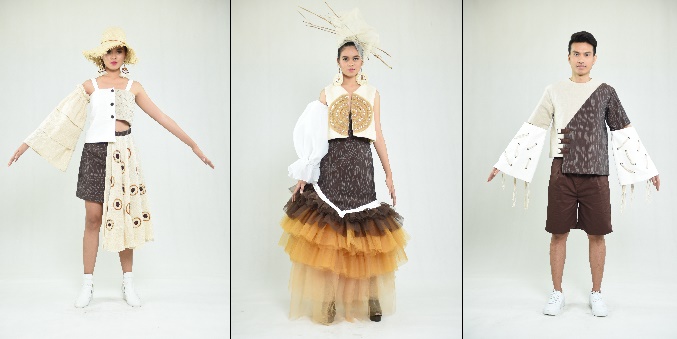 Gambar 1. Koleksi Busana Mesra’s BondinitySumber : Fitriana Devi, 2019Promosi, Pemasaran, Branding, dan PenjualanPromosiSalah satu promosi yang direncanakan designer untuk memperkenalkan produk busananya yaitu melalui media periklanan. Periklanan suatu produk dapat dilakukan melalui media elektronik yaitu televisi, radio, dan internet serta media cetak seperti surat kabar, majalah atau tabloit, dan lain sebagainya. Karya busana Mesra’s Bondinity ini menggunakan media iklan internet berupa flyer untuk mempromosikan ketika akan mengadakan suatu fashion show dan media cetak berupa majalah atau tabloit untuk memberikan infomrasi kepada konsumen tentang koleksi busana yang sedang dalam produksi. Selain itu, promosi penjualan produk ini akan dilakukan dalam bentuk memberikan potongan harga (diskon) maupun bonus. PemasaranPemasaran yang direncanakan designer untuk koleksi busananya adalah pemasaran langsung melalui media sosial berupa instagram, whatsapp, dan facebook. Media sosial dapat digunakan secara efektif untuk memasarkan suatu produk karena memberikan kesempatan berinteraksi secara langsung dengan pembeli dan dapat secara teratur memberikan informasi tentang produk terbaru yang sedang diproduksi.BrandingBrand tersebut digunakan penulis untuk memberikan tanda pengenal atau sebagai identitas dirinya dalam sebuah produk atau karya yang telah diciptakan. Nama brand yang dipilih penulis adalah Kamaniya Fashion, kata “Kamaniya” tersebut berasal dari Bahasa Sansekerta yang berarti cantik atau kecantikan. Nama Kamaniya dipilih penulis sebagai nama brand dengan maksud ingin membuat siapapun yang memakai produk dari brand ini akan terlihat cantik serta anggun sama seperti arti dari Kamaniya tersebut. Kata fashion dalam nama brand tersebut untuk menunjukkan bahwa brand atau perusahaan ini bergerak dibidang fashion.Kata Kamaniya dalam logo brand ini menggunakan warna cokelat keemasan dengan font tulisan yang terlihat kuat dan tegas. Warna cokelat keemasan tersebut dipilih karena cokelat merupakan warna yang identik dengan warna alam dan hampir seluruh koleksi brand ini diproduksi dengan menggunakan warna cokelat dan berasal dari serat alami (alam). Sementara warna emas adalah warna yang melambangkan sebuah kemenangan, kemakmuran serta dapat menampilkan sisi elegant dari brand Kamaniya Fashion. PenjualanMenurut Nafarin (dalam Wisnahadi, 2019:121) penjualan berarti proses kegiatan menjual yaitu dari kegiatan penetapan harga jual sampai produk didistribusikan ke tangan konsumen atau pembeli. Tujuan utama dalam penjualan produk suatu perusahaan adalah untuk mendapat laba atau keuntungan dari produk itu sendiri. Produk busana yang akan dijual tersebut dilengkapi dengan price tag dan shopping bag untuk pengemasan produk, selain itu diperlukan juga business card atau name card untuk mempermudah konsumen menghubungi kembali jika ingin membeli produk dikemudian hari. BisnisTahapan ini menggunakan Business Model Canvas (BMC) oleh Osterwalder, adapun sembilan elemen kunci yang terdapat dalam Business Model Canvas.SIMPULANBerdasarkan pemaparan diatas, dapat disimpulkan bahwa sebagai berikut.Berdasarkan ide tersebut, maka dibuatlah tiga karya busana bertema Tradisi Dewa Mesraman menggunakan gaya ungkap metafora yang dipadukan dengan gaya busana feminine elegant style. Dalam mewujudkan koleksi busana ready to wear, ready to wear deluxe, dan semi couture, penulis melakukan tahap reearch and sourcing terlebih dahulu, kemudian menghasilkan beberapa kata kunci yaitu, miring, memutar berpola lingkaran, bahan alam, dan beradu. Sedangkan warna yang digunakan dalam penciptaan karya busana ini adalah warna cokelat mulai dari cokelat muda sampai cokelat tua yang merupakan warna yang berhubungan dengan tradisi ini. Proses penciptaan busana menggunakan delapan tahapan penciptaan busana yaitu design brief  dengan output berupa mind mapping, research and sourcing dengan output berupa moodboard dan storyboard, design development yang berisi sketsa ketiga busana lengkap dengan gambar kerja. Tahap selanjutnya adalah prototype, sample, dan kontruksi yaitu proses pembuatan koleksi busana mulai dari pengukuran, pembuatan pola, dan penerapan teknik yang akan digunakan seperti smock, macrame, dan embroidery. Strategi promosi koleksi Mesra’s Bondinity yaitu menggunakan media periklanan melalui media elektronik, media cetak, dan media iklan internet berupa flyer untuk mempromosikan ketika akan mengadakan fahion show. Promosi penjualan produk busana ini juga akan dilakukan dalam bentuk memberikan potongan harga maupun bonus. Selanjutnya, untuk melancarkan penjualan produk ini, maka dibuatlah brand yang bertujuan memperkenalkan produk kita kepada masyarakat serta digunakan untuk membedakan produk kita dengan produk dari perusahaan lain. Proses penjualan juga harus dilengkapi dengan price tag dan shopping bag untuk pengemasan produk serta business card atau name card untuk mempermudah konsumen ketika akan menghubungi perusahaan kita kembali.Sistem dalam memasarkan produk serta mempertahankan identitas konsep adalah dengan menyusun Business Model Canvas yang terdiri dari 9 elemen kunci yaitu costumer segmen (segmen pelanggan), value propositions (proporsi nilai), channel (saluran), revenue streams (arus pendapatan), customer relationship (hubungan pelanggan), key activities (aktivitas kunci), key partners (kemitraan utama), key resources (sumber daya utama), dan cost structure (Struktur biaya).SaranSebagai mahasiswa di zaman modern seperti sekarang, tidak jadi penghalang untuk lebih mengenal dan melestarikan berbagai macam budaya yang ada di Indonesia. Kemajuan teknologi yang terjadi di masa milenial seperti sekarang ini justru dapat dimanfaatkan untuk mengemas secara kreastif keberagamaan budaya yang ada di Indonesia, salah satunya adalah melalui karya busana. Dengan melakukan riset sebelum menciptakan busana, maka mahasiswa diharapkan mampu mengembangkan kreatifitasnya dan mampu mempertanggung jawabkan hasil karyanya. Sebagai seorang desainer pemula, sebaiknya sebelum menciptakan sebuah busana agar melewati tahap-tahap riset atau penelitian terlebih dahulu.DAFTAR SUMBER Agung, Lingga. (2017). Pengantar Sejarah dan Konsep Estetika. Yogyakarta:PT KanisiusBudiman, Kris. (2011). Semiotika Visual Konsep, Isu, dan Problem Ikonisitas. Yogyakarta: Jalasutra.Cora, Ratna, 2016 “Wacana Fesyen Global dan Pakaian di Kosmopolitan Kuta” (Diss). Program Studi Doktor Kajian Budaya. Universitas Udayana, Denpasar.Diantari, Ni Kadek Yuni, (2016) “Revival of Sign: Tattoo of Mentawai’s Sikerei” (Skripsi). Program Studi Desain Mode. Institut Seni Indonesia, Denpasar.Djelantik, A.A.M. (2004). Estetika Sebuah Pengantar. Yogyakarta: Masyarakat Seni Pertunjukan Indonesia.Elianti, Lita Donna, (2017) “Makna Penggunaan Make Up Sebagai Identitas Diri”  (Skripsi). Program Studi Pendidikan Sosiologi. Universitas Negeri, Yogyakarta.Harahap, Nursapia. (2014). “Penelitian Kepustakaan”. Jurnal Iqra, Vol. 08, No.1, pp. 68-73.Khaerunisa, Ayu Al,(2012) “Meningkatkan Minat Belajar Siswa dalam Membuat Hiasan pada Busana (Embroidery) Melalui Model Pembelajaran Kooperatif Tipe Numbered Head Together (NHT) di SMK Karya Rini Yogyakarta”(Skripsi). Program Studi Pendidikan Teknik Busana. Universitas Negeri, Yogyakarta.Khairunissa, Kansa, dkk. (2017). “Pengaruh Bauran Promosi Keputusan Pembelian dan Kepuasan Pelanggan”. Jurnal Administrasi Bisnis, Vol. 46, No.2, pp. 37-45.Khusna, Galu Khotimatul dan Farah Oktafani. (2017). “Pengaruh Bauran Promosi Terhadap Keputusan Pembeli Dunkin’donuts Bandung”. Jurnal Ekonomi, Bisnis & Entrepreneurship, Vol. 11, No.1, pp. 29-36.Kim, Kara. (2017). Fashion From A to Z. Jakarta : Gramedia Widiasarana Indonesia.Kuswarini, Prasuri, dkk. (2018). “Penerjemahan Metafora dalam Saman ke dalam Bahasa Prancis”. Jurnal Ilmu Budaya, Vol. 6, No.1, pp. 177-186.Madi, Imam. (2004). “Clive Bell dan Seni Formalistik”. ORNAMEN, Vol. 01, No.2,pp. 79-99.Magdalena, Bella Yosuanti, (2012) “Busana Pesta Malam Untuk Remaja dengan Sumber Ide Kesenian Bambu Gila dalam Pagelaran Busana New Light Heritage” (Skripsi). Program Studi Teknik Busana. Universitas Negeri, Yogyakarta.Midiani, Tee Dina, dkk. (2015). Ekonomi Kreatif. Rencana Pengembangan Industri Mode Nasional 2015-2019. PT Republic Solusi.Osterwalder, Alexander dan Yves Pigneur. (2012).Business Model Generation. Jakarta : PT Elex Media Komputindo.Patriansyah, Mukhsin. (2014). “Analisis Semiotika Charles Sanders Peirce Karya PatungRajudin Berjudul Manyeso Diri”. Jurnal Ekspresi Seni, Vol. 16, No.2, pp. 239-252.Pratama, Aris. (2013). Dewa Mesraman. http://blog.isi-dps.ac.id/arispratama/dewa- 	mesramann. Diakses tanggal 25 Agustus 2020Ristiani, Suryawati dan Irianti Nugrahani.(2014). “Eksplorasi Pewarnaan Teknik Smock Kombinasi Tritik Jumputan untuk Produk Fashion”. Jurnal Dinamika Kerajinan dan Batik, Vol. 31, No.2, pp. 85-100.Sucitra, I Gede Herri Yudiana, dkk. (2017). “Pengembangan Film Dokumenter Tradisi Dewa Mesraman di Pura Panti Timrah Klungkung”. KARMAPATI, Vol. 6, No.1, pp. 159-167.Sugiyono. (2018). Metode Penelitian Kuantitatif, Kualitatif, dan R&D. Bandung : Alfabeta.Syahiroh, Irfatus.(2015). “Pengaruh Jenis Benang Terhadap Hasil Jadi Halter Neck Macrame”. e-Journal, Vol. 04, No.2, pp. 73-80.Tsyganov, Mikhail. (2013), April 7. Dewa Mesraman-3: Interview with Made Mustika [Video file]. Diambil dari https://www.youtube.com/watch ?v=iMQpudvzsl8 Wisnahadi, Ini Ketut Dewi, (2019) “Theobroma Cacao Delight” (Skripsi). Program Studi Desain Mode. Institut Seni Indonesia, Denpasar.